PENGARUH ADVERSITY QUOTIENT TERHADAP PRESTASI BELAJAR MATEMATIKAPESERTA DIDIK  KELAS VII MTs NEGERI ARYOJEDINGTAHUN AJARAN 2010/2011“Dasar-SKRIPSI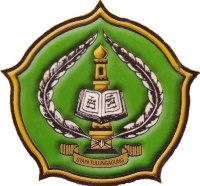 Oleh:HUSNA MARATUS SHOLIHAHNIM. 3214073034PROGRAM STUDI PENDIDIKAN MATEMATIKAJURUSAN TARBIYAHSEKOLAH TINGGI AGAMA ISLAM NEGERI(STAIN) TULUNGAGUNG2011